Wzór wniosku w trybie art. 241 KPA.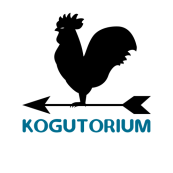 Fragmenty napisane kursywą w kolorze niebieskim należy zmienić według potrzeb.(Miejscowość, data)(Imię nazwisko)(Adres)(Opcjonalnie: e-mail, ePUAP)(adresat wniosku –  organ administracji)Wniosek
	Na podstawie art. 241 ustawy Kodeks postępowania administracyjnego, działajac w interesie publicznym, zwracam się z wnioskiem o (przedmiot wniosku).

Uzasadnienie	(uzasadnienie faktyczne, opcjonalnie też uzasadnienie prawne)Z wyrazami szacunku(Imię nazwisko)